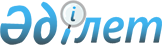 О внесении изменений в Единый таможенный тариф Таможенного союза в отношении отдельных видов железнодорожных вагонов моторных и несамоходных
					
			Утративший силу
			
			
		
					Решение Комиссии таможенного союза от 28 января 2011 года № 534. Утратило силу решением Комиссии таможенного союза от 9 декабря 2011 года № 859

      Сноска. Утратило силу решением Комиссии таможенного союза от  09.12.2011 № 859 (вступает в силу с 01.01.2012).      Комиссия Таможенного союза решила:



      1. Внести в Единый таможенный тариф Таможенного союза (приложение № 1 к Решению Комиссии Таможенного союза от 27 ноября 2009 г. № 130) следующие изменения:

      а) исключить из единой Товарной номенклатуры внешнеэкономической деятельности Таможенного союза (далее – ТН ВЭД ТС) подсубпозиции согласно Приложению № 1;

      б) включить в ТН ВЭД ТС подсубпозиции согласно Приложению № 2;

      в) установить ставки ввозных таможенных пошлин Единого таможенного тарифа Таможенного союза согласно Приложению № 3, сроком на 2 года.



      2. Поручить Секретариату Комиссии Таможенного союза подготовить проект решения Межгоссовета ЕврАзЭС (Высшего органа Таможенного союза) на уровне глав государств о внесении изменений в отношении товаров, указанных в Приложении № 3 к настоящему Решению, в Перечень чувствительных товаров, в отношении которых решение об изменении ставки ввозной таможенной пошлины Комиссия Таможенного союза принимает консенсусом (утвержден Решением Межгоссовета ЕврАзЭС (Высшего органа Таможенного союза) от 27 ноября 2009 года № 18) (далее – Перечень чувствительных товаров) и в Перечень товаров и ставок, в отношении которых в течение переходного периода одним из государств - членов Таможенного союза применяются ставки ввозных таможенных пошлин, отличные от ставок Единого таможенного тарифа Таможенного союза(утвержден Решением Межгоссовета ЕврАзЭС (Высшего органа Таможенного союза) от 27 ноября 2009 года № 18) (далее – Перечень товаров и ставок переходного периода).

      До внесения указанных изменений в Перечень чувствительных товаров, Решения Комиссии Таможенного союза по изменению ставок ввозных таможенных пошлин в отношении товаров, указанных в Приложении № 3 к настоящему Решению, принимаются консенсусом.

      До внесения указанных изменений в Перечень товаров и ставок переходного периода в отношении товаров, указанных в Приложении № 3 к настоящему Решению, Республикой Казахстан применяются ставки ввозных таможенных пошлин, установленные в Перечне товаров и ставок переходного периода в отношении товаров подсубпозиций 8603 10 000 9 и  8605 00 000 9 ТН ВЭД ТС.



      3. Настоящее Решение вступает в силу с даты его официального опубликования.Члены Комиссии Таможенного союза:

Приложение № 1           

к Решению Комиссии          

Таможенного союза          

от 28 января 2011 г. № 534      

ПОДСУБПОЗИЦИИ,

исключаемые из единой Товарной номенклатуры

внешнеэкономической деятельности Таможенного союза

Приложение № 2            

к Решению Комиссии           

Таможенного союза           

от 28 января 2011 г. № 534        

ПОДСУБПОЗИЦИИ,

включаемые в единую Товарную номенклатуру

внешнеэкономической деятельности Таможенного союза

Приложение № 3          

к Решению Комиссии         

Таможенного союза         

от 28 января 2011 г. № 534      

С Т А В К И

ввозных таможенных пошлин
					© 2012. РГП на ПХВ «Институт законодательства и правовой информации Республики Казахстан» Министерства юстиции Республики Казахстан
				От Республики

БеларусьОт Республики

КазахстанОт Российской 

ФедерацииС. РумасУ. ШукеевИ. ШуваловКод

ТН ВЭДНаименование позицииДоп. ед. изм.8603 10 000 9– – прочиешт8605 00 000 9– прочиештКод ТН ВЭДНаименование позицииДоп. ед. изм.8603 10 000 2– – предназначенные для движения в

составе железнодорожных

электропоездов с максимальной

эксплуатационной скоростью не менее

140 км/ч, но менее 250 км/чшт8603 10 000 8– – прочиешт8605 00 000 2– предназначенные для движения в

составе железнодорожных

электропоездов с максимальной

эксплуатационной скоростью не менее

140 км/ч, но менее 250 км/ч – прочие:шт8605 00 000 3– – вагоны железнодорожные для

перевозки пассажиров, оборудованные

спальными местами для пассажиров, с

длиной по осям буферов 26400 мм, с

наружной шириной кузова (без гофр)

2825 мм, с расстоянием между осями

поворота тележек 19000 ммшт8605 00 000 8– – прочиештКод ТН ВЭДНаименование позицииСтавка ввозной пошлины

(в процентах от

таможенной стоимости

либо в евро, либо в

долларах США)8603 10 000 2– – предназначенные для движения в составе

железнодорожных электропоездов с максимальной

эксплуатационной скоростью не менее 140 км/ч, но

менее 250 км/ч08603 10 000 8– – прочие58605 00 000 2– предназначенные для движения в составе

железнодорожных электропоездов с максимальной

эксплуатационной скоростью не менее 140 км/ч, но

менее 250 км/ч – прочие:08605 00 000 3– – вагоны железнодорожные для перевозки

пассажиров, оборудованные спальными местами для

пассажиров, с длиной по осям буферов 26400 мм, с

наружной шириной кузова (без гофр) 2825 мм, с

расстоянием между осями поворота тележек 19000 мм08605 00 000 8– – прочие10